体育教育专业本科人才培养方案二〇二〇年八月目 录一、专业简介	1二、培养目标	1三、毕业要求	3四、主干学科	4五、修业年限	4六、授予学位	4七、专业方向设置	4八、学时与学分分布及要求	5九、培养方案进程安排	6十、课程设置与“五育”的对应关系矩阵（见附表5）	6十一、课程设置与毕业要求的对应关系矩阵（见附表6）	6十二、体育教育专业课程对毕业要求分解指标的支撑情况（见附表7）	6十三、双学位专业课程设置与教学进程表（见附表8）	6十四、辅修专业课程设置与教学进程表（见附表9）	6十五、说明	30一、专业简介体育教育专业主要培养适应我国社会主义现代化建设和基础教育改革与发展的实际需要，德、智、美、体、劳全面发展，专业基础宽厚，具有现代教育观念、良好的科学素养和职业道德以及具有创新精神和实践能力，并能从事学校体育科学研究工作、学校体育管理工作及社会体育指导等工作的一专多能的体育教育专业复合型人才。本专业1999年获批，2000年作为湖南省地方性省属高校率先招生，连续20年保持本科招生投档线名列省属高校前两位，办学至今培养了全日制毕业生近3000名。在体育教育专业建设和发展的坚实基础上，2003、2006、2009、2016年分别获课程与教学论硕士（体育课程与教学论方向）、体育教育训练学、教育硕士专业学位学科教学（体育）专业领域、体育硕士专业学位授予权，2017年获批体育学一级学科硕士点。体育教育专业学生参加教育部全国高校体育教育专业学生教学基本功大赛获得团体总分一等奖，专业基础理论知识团体一等奖，运动技能类团体二等奖，体育教育专业学生在田径、篮球、羽毛球、武术、体育舞蹈、健美操等项目上具有较好的基础和实力。体育教育系现有教职工32人，其中教授7人，副教授13人，博士13人，教师中现有湖南省五一劳动奖章获得者1人，湖南省青年骨干教师3人，其中国际级裁判员1人，国家级裁判7人，高级教练员7人，现有在建省级一流课程7门，有省级教学团队、省级研究创新基地、省级民族传统体育训练基地等省级平台4个。近年来体育教育专业教师承担国家自科基金2项，国家社科基金10项，教育部项目4项，省自科、社科基金等省级项目100余项，教师以第一作者和通讯作者在SCI、SSCI、EI、CSSCI、CSCD等刊物发表论文200余篇，出版著作和教材20余部，获省级教育科学研究成果奖1项，获省级教学成果奖2项，近3年在湖南省青年体育教师教学比武中获一等奖2项，二等奖3项，三等奖2项。经过20多年的建设和发展，体育教育专业已经成为省内一流，国内有较大影响的特色师范专业。专业代码：040201所属学科：体育学二、培养目标贯彻落实党的教育方针政策和国家基础教育改革发展要求，坚定“四个自信”，以人为本，立德树人，厚植教师教育特色，突出湖湘体育特色，立足湘潭、服务湖南，面向全国，培养学科素养全面，专业基础扎实，具有现代体育教育理念，系统掌握体育教育基础理论、基本知识和基本技能，能胜任中小学体育教学、业余训练和竞赛组织，能从事学校体育科学研究、学校体育管理等工作的德智体美劳全面发展的优秀基础教育师资。本专业学生毕业5年左右，预期多数能成长为体育教育领域的骨干人员。并能实现以下目标：1.师德师风高尚，具有深厚的体育教育情怀能够扎根体育教育工作，奉献教育事业，自觉遵守国家法律法规和教师职业道德规范，践行社会主义核心价值观和“四个认同”，将立德树人贯穿教育教学始终，争做“四有”好教师，致力于成为学生健康成长的启蒙者和引路人。2.专业素养扎实，具备较高的教学水平具备扎实的体育教育专业知识，体育课堂教学能力突出，能够以学生为中心，利用体育教育理论和技能培养学生的体育核心素养，使学生在学校体育教育阶段获得参与不同形式体育活动所需的知识和技能。能够深入钻研1-2个运动项目的教学、训练和竞赛组织，成为区域骨干教师，促进地方体育事业的发展。同时能够结合体育教育实践问题，积极组织参与体育教研项目。3. 班级指导有效，具有专业的育人能力能持续提升德育管理和组织领导能力，胜任班主任管理工作，可以有效开展班级活动和心理健康教育工作。熟知学校文化与课程育人内涵，能够充分发挥学校体育在立德树人中的基础性作用，实现以体育智、以体育心的独特功能，提升综合育人效果。4. 成长方向明确，展现良好的职业前景具备职业可持续发展的意识，积极参与体育教师、教练员、裁判员和健身指导员等专业培训，紧跟国内外专业发展动态，不断学习其他领域的知识和素养，把握体育交叉学科特点，努力成为体育文化人，实现专业能力的高质量发展。三、毕业要求A.师德师范热爱祖国，以立德树人为己任，在思想上、政治上、理论上和情感上认同中国特色社会主义，自觉践行社会主义核心价值观；遵守师德规范，学术规范、教学和科研伦理，树立师德师风，能以德立身、以德立学、以德施教；具有正确的学生观、教师观、教育观、健身观；立志成为有理想信念、有道德情操、有扎实学识、有仁爱之心的好老师。A1社会主义核心价值观与体育文化的结合能力：理解并认同社会主义核心价值观，能够在体育课堂和课外活动中传播中国传统体育文化，渗透终身体育理念，践行社会主义核心价值观。A2熟悉和遵守教育法规：遵守党和国家的教育方针，熟悉教育法规，明确教师和学生的权利和义务。理解立德树人在教师教育中的重要地位，并将其深入贯彻到教师职业生涯中。A3依法执教意识和高尚的师德修养：理解教师工作职责，理解“四有好老师”的内涵，践行体育精神，具有依法执教意识和高尚的师德修养。B.教育情怀热爱教师职业，具有扎根体育教育、服务地方教育的使命感和社会责任感，以及弘扬中华民族体育文化的自觉意识。具有开阔的人文底蕴和一定的科学素养，尊重学生人格，具有高质量提高学生体育素养的职业责任心，做学生“享受乐趣、增进健康、健全人格、锤炼意志”的引路人。 B1职业认同和职业成就：热爱体育、关爱学生、具有积极从教意愿，具备良好的敬业精神和职业规范，拥有实事求是的工作态度和严谨务实的学科精神，对即将从事的教师工作能全情投入，尽职尽责，为自己即将成为一名体育教师感到自豪。B2树立终身追求的教师职业信念：持续地保持对体育教育事业的热爱，不断促进体育教师专业发展。对体育教师职业有认同感和主体感，对教师职业的意义、价值等有积极的认识和评价，为自己即将成为教师感到骄傲和自豪，自觉维护职前教师群体的荣誉；了解中学生成长规律和对体育认知的特殊规律，尊重学生人格和个别差异，富有爱心，懂得合理关爱学生，建立合理师生关系，指导学生有方法。C.学科素养系统掌握体育学学科基本知识、基本原理，形成完整的体育学知识体系，理解其基本思想和方法。具备全面的跑、跳、投等多项体育基本功，并有一项以上的体育专业特长，能够了解体育学学科内部各分支的知识递进关系和逻辑联系，进而能了解体育学科与人文社科等相关学科的联系，形成初步的融合、综合学习的能力，能解决理论联系实际的问题。C1专业技能：掌握体育运动技能与方法，熟练掌握田径、篮球、排球、武术、体操等专业基本功，形成体育学科核心素养。C2体育与健康知识：掌握体育专业运动基本知识，懂得运动解剖学、运动生理学、运动训练学、体育心理学、体育课程与教学论等体育专业理论知识的内在联系，并能综合运用这些知识分析解决现实体育问题，了解中外体育史学观，能形成与体育美学、体育欣赏、民族传统体育学等体育理论课程之间相互关联，建构基本的体育理论系统结构。C3 学科与跨学科综合能力：以体育学科知识为中心，基本实现体育学科的近距离综合和体育学科之外的远距离综合，综合分析当今体育现象，找到问题根源，形成初步的反思意识和研究能力。D.教学能力掌握义务教育阶段和高中阶段体育课程标准，能根据新课标精神，针对中学生身心发展和体育学科认知特点，运用学科教学知识和信息技术进行体育课堂和课外体育活动设计；明白教师是学生发展的促进者，以学生为中心的道理，创设适合体育学习的环境，实施有效教学并进行基于全体学生和遵守体育健身规律的多元评价，课后能及时反思、总结形成初步教研能力。D1体育教学设计能力：掌握义务教育阶段和高中体育与健康课程标准的理念，根据学生身心发展的一般规律和体育学习的认知特点，从教学目标、教学方法、教学手段、重难点及信息技术辅助手段等方面进行教学设计。D2体育课堂教学能力：课堂教学前能合理进行学情分析和教学目标设定；课堂教学中基本做到重难点突出，教学过程清晰，充分调动学生学习积极性，以学生为主体，关注学生的学习过程和方法给予学生及时反馈和评价，课后教学后能进行教学反思。D3传统特色体育开发和传承能力：具有传承中国传统体育文化的意识，能够挖掘传统体育项目进行课堂教学和开展课外体育活动，并能在学校传统文化传承活动或传统体育校本教研和开发中发挥作用。E.班级指导树立德育为先理念，认知体育在德育中的独特作用和班主任工作中的特色，能利用体育的道德滋润功能和寓教于乐的教学原则设计和实施风格独特、效果明显的个性化的各类班级活动，能通过组织积极向上的班级体育活动促进与社区、社会沟通互动。E1德育为先的理念：认识并建立德育为先的理念，懂得要发挥体育学科的特点和强项开展德育、心理辅导、主题班会、团队活动等班主任工作和其他学生管理工作。E2班级活动策划和组织能力：能策划组织班级课间操、大课间、课外体育活动、学校运动会、体育文化艺术节等活动，引导学生积极参与并进行自评、他评、互评；能启发学生从态度、参与度、主动性、情感投入、团队合作等方面来进行综合评价。F.综合育人 理解体育教学与学生德智体美劳全面发展的关系，初步掌握学科育人的内容、途径和方法，能够有机结合体育教育开展育人活动。贯彻综合育人理念和潜移默化地进行综合育人教学能力提升。F1 综合育人理念：理解体育教学与学生德智体美劳全面发展的关系，建立综合育人的教学理念。了解中学生身心发展和体育综合育人的规律。关注体育在德智体美劳全面发展中的育人价值，在掌握体育专业知识体系的过程中，同时形成综合育人的课程开发能力，善于在体育课堂教学和课外体育活动中将体育健康知识学习、体育运动能力发展与品德修养相结合，自觉在体育教学和体育社团中进行育人活动，发挥育人功能，进行有效指导。F2 综合育人教学能力：在体育教学、课外指导、学生交往中实施综合育人行为，在课堂教学中能将情感态度、价值观的育人目标渗透在知识与技能，过程与方法之中，善于用体育事件、奥运冠军、体育人的故事和事迹激励学生，潜移默化地进行教育。在课外体育活动、运动代表队、体育社团等校内选修课程或者校内外社团活动中引导学生做到崇德尚礼。G.学会反思具有终身学习和专业发展意识，自觉进行反思型准教师的自我塑造，有意识地培养自己的评判性思维，在学习过程中学会总结和反思，在教育实践中，从指导中学生学习体育知识和技能的过程中思考自己如何改进，如何创新，形成初步的研究能力。G1对比反思能力：在体育技能技法和理论学习中，能从教师和朋辈的比较中找到自己的差距，能找出自己在学习中存在的困难并能找到解决的办法，形成阶段性的检查与回顾。G2自检反思能力：每一次教学活动后能够及时反思，对存在的困难能找到解决的方法，形成阶段性的检查与回顾。在教学过程、重难点、教学目标达成、师生互动、学生主体等方面检查自己的问题，自我诊断、追溯原因，提出下一步改进的具体措施。G3评价改进能力：对他人的学习情况、综合表现能合理评价、分析，并提出改进建议。G4科研能力：掌握科学研究基本思维方法和具体研究方法，能够参与和开展教研和科研工作。H.沟通合作个人具备了社会化发展的基本要素，具有正常的人际交往能力和团队合作精神，积极开展小组互助和合作学习，自觉和同伴形成学习共同体并能从学习共同体中得到快乐和效用。H1交流沟通能力：能虚心接受他人的意见，具备与学校领导、同事、学生、家长及社区沟通交流的知识与技能，具有相关经历体验。H2合作学习能力：在传统课堂和在线开放课程学习中，能与教师形成互动，能与同伴形成生生互动，构建学习共同体，在互助学习中收获快乐和成效。H3团队合作能力：在课程学习、教育实践、体育教学实践等活动中，能够积极与他人合作开展工作，服从团队统一指挥，主动协调和推进团队工作。H4服务社会能力：能够参与校内外社会实践活动，各种帮扶支教活动。四、主干学科体育学、教育学。五、修业年限4年；学生可在3-6年内修完本专业规定学分。六、授予学位教育学学士学位。七、专业方向设置方向一限选 田径和体能训练方向：1、方向的培养目标：本方向旨在培养全面的体育教学能力及素养的基础上，侧重于培养掌握较强田径或体能训练专项能力的体育教师。2、方向的特色：培养掌握较强田径或体能训练专项能力的体育教师。3、方向的就业领域：学校等教育、体育部门，从事体育教学、训练、管理、研究等工作。方向二限选 球类运动方向（篮球、足球、排球、乒乓球、羽毛球、网球）：1、方向的培养目标：本方向旨在培养全面的体育教学能力及素养的基础上，侧重于培养掌握较强篮球、足球、排球、乒乓球、羽毛球和网球运动专项能力的体育教师。2、方向的特色：培养掌握较强篮球、足球、排球、乒乓球、羽毛球和网球运动专项能力的体育教师。3、方向的就业领域：学校等教育、体育部门，从事体育教学、训练、管理、研究等工作。方向三限选 难美运动类方向（体操、体育舞蹈、健美操、武术）：1、方向的培养目标：本方向旨在培养全面的体育教学能力及素养的基础上，侧重于培养掌握较强体操、体育舞蹈、健美操或武术运动专项能力的体育教师。2、方向的特色：培养掌握较强体操、体育舞蹈、健美操或武术运动专项能力的体育教师。3、方向的就业领域：学校等教育、体育部门，从事体育教学、训练、管理、研究等工作。八、学时与学分分布及要求（一）学时与学分分布总学时分课程教学学时和集中实践环节教学周两部分，分别见表1~表2：表1 课程教学学时与学分分布表表2 集中实践环节教学周与学分分布表（二）应完成学分要求本专业学生必须修满166学分方可毕业，其中必修114学分，选修52学分（含通识教育课程12学分）。各学期学分分布见表3。表3 各学期学分分布表说明：总学分③ = 课程教学学分合计① ＋ 集中实践环节学分合计②九、培养方案进程安排（一）培养方案进程总表（见附表1）（二）培养方案进程表（见附表2、附表3）（三）学位课程设置表（见附表4）十、课程设置与“五育”的对应关系矩阵（见附表5）十一、课程设置与毕业要求的对应关系矩阵（见附表6）十二、体育教育专业课程对毕业要求分解指标的支撑情况（见附表7）十三、双学位专业课程设置与教学进程表（见附表8）十四、辅修专业课程设置与教学进程表（见附表9）附表1：体育教育专业培养方案进程总表                                                                                                                    时间分配表（周）附表2：体育教育专业课程设置与教学进程表附表3：体育教育专业集中实践环节设置表附表4：体育教育专业学位课程设置表附表5：体育教育专业课程设置与“五育”的对应关系矩阵注： 符号 H、M、L 分别表示各门必修课程对“五育”的支撑强度，H-强，M-中，L-弱。附表6：体育教育专业课程设置与毕业要求的对应关系矩阵注： 符号 H、M、L 分别表示各门必修课程对毕业要求的支撑强度，H-强，M-中，L-弱。附表7：体育教育专业课程对毕业要求分解指标的支撑情况备注：1.表中教学环节含必修和专业拓展课（限制选修课）课程、实践环节等；课程对各项毕业要求的支撑度分别用“H（高）、M（中）、L（低）”表示。 如标注 H，即表示该课程对毕业要求的支撑度高，可用于毕业要求评价。附表8：体育教育专业双学位课程设置与教学进程表附表9：体育教育辅修专业课程设置与教学进程表十五、说明（一）适用对象 本培养方案为了响应国家教育部关于印发《高等学校课程思政建设指导纲要》的通知要求，进一步落实落实立德树人根本任务，提高人才培养质量，结合专业特点分类推进融入课堂。坚持以德为先，能力为重，以需求导向，标准引领，以课程为核心，尊重选择，结合实际贯彻执行。培养方案适用于体育教育专业本科生，从2020年9月开始执行。 （二）修订说明 本培养方案按照《普通高等学校本科专业类教学质量国家标准》《普通高等学校师范类专业认证实施办法（暂行）》《湖南科技大学人才培养方案修订指导意见》等文件精神，并根据人才培养方案修订调研分析结果，与任课教师、基础教育界专家、用人单位、毕业校友、本专业在校学生等共同研讨、修订，认为应加强培养目标和毕业要求的导向性作用，更好地适应师范认证需要，强化教师教育课程，丰富多种教学形式，提高教师资格证通过率，通过信息技术与教学深度融合，教学模式方法创新，交流互动进行资源共享，加强课程体系的完善，最终完成人才培养方案的制定。 2018版和2020人才培养方案主要调整对比（1）2020人才培养方案人严格按照《普通高等学校本科专业类教学质量国家标准》、《普通高等学校师范类专业认证实施办法（暂行）》等文件精神，“以学生为中心，以产出为导向”，按照“一践行、三学会”的总体要求，根据毕业生的就业去向及五年发展预期修订了培养目标和毕业要求，并对毕业要求进行了指标点分解。 （2）2020人才培养方案根据用人单位对毕业生教学和班级管理能力的要求，调整了课程体系，调整了体育教育专业方向限选课程，设置为：方向一（田径或体能训练方向）；方向二球类运动方向（篮球、足球、排球、乒乓球、羽毛球、网球）；方向三难美运动类方向（体操、体育舞蹈、健美操、武术）。为了加强学生班级管理能力，将《班级管理》课程从选修课程改为了《德育与班级管理》教育基础课程；为了加强学生的教学实施能力，将《课程设计与评价》改成了《体育课程与教学论 》；将《体育保健学》调整为《体育保健理论与方法》，并作为专业拓展和能力提升课程；《运动生物力学》、《运动生物化学》等与中学体育教育和训练关联度较小的课程不再开设，增加了课堂教学技能、教育科学研究方法、教育哲学 、体育教学设计与案例分析、现代教育技术(应用)、中外教育名家思想、中西教育案例赏析、基础教育课程改革理论与实践、青少年发展心理学专题、艺术鉴赏讲座等10选3的教师教育校选课程。 （3）新增了本专业毕业生5年左右具有如下职业发展能力内容要求和相应毕业目标支撑，对教师职业具有强烈的认同感，热爱体育教育事业，为人师表、敢于担当、乐于奉献，能将立德树人落实到体育教育全过程。能熟练综合运用体育基本理论、运动技能、教学方法和现代教育技术开展优质体育课堂教学，并能及时做到课后反思，对课堂进行精准客观地评价，引领和组织团队进行集体备课、教研。培养学生养成课外体育锻炼活动的终身体育习惯，能组织、指导校内外运动竞赛、体育文化节等体育活动，能指导社区体育健身活动的开展，并发挥辐射引领示范作用。具有终身学习能力和自我反思能力，能清晰了解本专业及相关学科的国内外体育教育教学理论发展新动态、新方法，不断提升自身教育教学研究水平，通过继续教育或其它学习渠道提升能力。在毕业要求上调整为8个一级指标和23个二级指标点：A.师德师范：A1、A2、A3；B.教育情怀:B1、B2；C.学科素养:C1、C2、C3；D.教学能力:D1、D2、D3；E.班级指导:E1、E2；F.综合育人:F1、F2；G.学会反思:G1、G2、G3、G4；H.沟通合作:H1、H2、H3、H4。（4）2020人才培养方案的课程体系更科学、合理，体现出了课程体系对培养目标和毕业要求的支撑度以及课程体系与毕业要求之间的对应关系。2.2020版人才培养方案修订情况（见下表10）表10体育教育本科专业2020版人才培养方案修订情况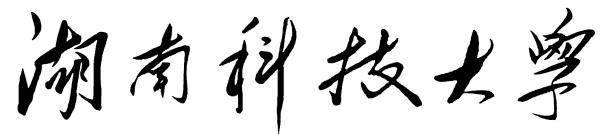 HUNAN UNIVERSITY OF SCIENCE AND TECHNOLOGY类别公共基础课学科基础课专业课程专业课程专业课程通识教育课合计①学位课类别必修必修必修限选选修选修合计①必修学时634320.063031830619224161008学分32.020.031.020.019.012.0135.063.0类别公共基础课学科基础课专业课专业课合计②类别必修必修必修选修合计②周数6033039学分1.0030.0031.0总学分③学期学期学期学期学期学期学期学期通识教育总学分③12345678通识教育16620.020.024.021.016.019.020.014.012.0周次学   年    度周次学   年    度12345678910111213141516171819202122入学教育军事训练理论教学各类实习课程设计考试劳动（机动）毕业实习毕业设计毕业答辩毕业教育社会实践总计备注一学年一★★⊙,LLLLLLLLLLLLLLL◆，KK12141.50.519.0一学年二LLLLLLLLLLLLLLLLLL♀，KK△△181.50.520.0二学年一LLLLLLLLLLLLLLLLLL◆，KK181.50.520.0二学年二LLLLLLLLLLLLLLLLLL♀，KK¤¤181.50.5222.0暑假三学年一LLLLLLLLLLLLLLLLLL◆，KK181.50.520.0三学年二LLLLLLLLLLLLLLLLLL♀，KK技，◆技，◆1821.50.524.0暑假四学年一//////////////////◆，KK8101.50.520.0四学年二〒〒〒〒文文文文文文文文文文文文#√4121118.0合计1.02.011212.00.010.53.54.012.01.01.02.0161.0符号说明：机动 ♀入学教育 ⊙军训 ★理论教学L毕业教育 √考试 K课程设计 @金工实习 ⊥符号说明：假期 ＝学年论文 ▲技能训练 Ｇ毕业设计 ～毕业鉴定 ！毕业实习 /写生 Ｓ教学实习 习符号说明：教材教法 Τ教育实习 ☆技能教育实习 技专题讲座 ◎劳动 ◆毕业论文 文社会调查 △认识实习 》符号说明：专业实验或实习 Ε生产实习 ×社会实践 ¤专业实习 〒综合实践 ◇电工电子实习 ※电工技术实习 〓毕业答辩 #课程体系修读性质课程编 码课 码 名 称学分学时学时分配学时分配学时分配各学期学分分配各学期学分分配各学期学分分配各学期学分分配各学期学分分配各学期学分分配各学期学分分配各学期学分分配考核方式开 课单 位备注课程体系修读性质课程编 码课 码 名 称学分学时理论实践周学时12345678考核方式开 课单 位备注必修2000001020形势与政策 23224822考查马克思主义学院必修2000002030思想道德修养与法律基础*34840823考试马克思主义学院必修2000003030中国近现代史纲要*34840823考试马克思主义学院必修2000004030马克思主义基本原理概论*34840823考试马克思主义学院必修2000099050毛泽东思想和中国特色社会主义理论体系概论* 580641645考试马克思主义学院必修2000010030大学英语(B1)* 3484833考试外语学院必修2000097030大学英语(B2)*3484833考试外语学院必修2000098020大学英语(B3)* 2323222考试外语学院必修2000014000大学英语实践(1) 3030考查外语学院必修2000017000大学英语实践(2) 3030考查外语学院必修2000769020大学计算机基础232161622考试计算机学院必修2000080020大学语文23232022考试人文学院必修2000016010社会实践 13203201考试马克思主义学院必修2000022010军事理论 130161421考查军事教研室必修2000023010大学生心理健康教育与指导 1161621考查学工处必修2000019010就业指导1241681考查招就处必修2000020010创业基础  1241681考查招生就业处小  计小  计32666448218108560022学科基础课程必修2001857030运动解剖学34840843考试体育学院学科基础课程必修2002200020运动生理学（一）23224822考试体育学院学科基础课程必修2002201020运动生理学（二）23224822考试体育学院学科基础课程必修2000764020体育概论23232022考查体育学院学科基础课程必修2002202010体育保健理论与方法11612421考查体育学院学科基础课程必修2001982020体育课程与教学论23232022考试体育学院学科基础课程必修2000823020体育心理学23226622考试体育学院学科基础课程必修2000784020健康教育学 23232022考试体育学院学科基础课程必修2000845020学校体育学23232022考试体育学院学科基础课程必修2000767020体育社会学23232022考试体育学院小  计小  计小  计小  计2032027648524423专业主干课程必修2000825020体育科学研究方法23232022考试体育学院专业主干课程必修2001859010运动处方11616021考查体育学院专业主干课程必修2001860010运动技能学习与控制11616021考试体育学院专业主干课程必修2001861010体能训练11616021考试体育学院专业主干课程必修2001233020运动训练学 23232022考试体育学院专业主干课程必修2002034020田径普修(1)23232022考试体育学院专业主干课程必修2002004020田径普修(2) 23232022考试体育学院专业主干课程必修2002005020体操普修348321622考试体育学院专业主干课程必修2001877030足球普修34848033考试体育学院专业主干课程必修2002006020游泳普修23232022考试体育学院专业主干课程必修2000087020现代教育学23232022考试教育学院教育基础课程专业主干课程必修2000088020教育心理学B23232022考试教育学院教育基础课程专业主干课程必修2001878010师范专业技能训练(1)11616021考试体育学院教育基础课程专业主干课程必修2001879010德育与班级管理11616021考查体育学院教育基础课程专业主干课程必修2000090010教育法规与教师职业道德1161621考查体育学院教育基础课程专业主干课程必修2001880010体育健康课程标准与教材研究1161611考查体育学院学科教育课程专业主干课程必修2001881010运动人体科学实验(一)1161621考查体育学院专业主干课程必修2001882010运动人体科学实验(二)1161621考查体育学院专业主干课程必修2000083010普通话(1)13003021考查人文学院专业主干课程必修2000084010普通话(2)13003021考查人文学院专业主干课程必修2000081010三笔字 13003021考查人文学院师范技能课程专业主干课程必修2001883000大学生就业指导与创新创业(理论）0161600考查体育学院专业主干课程必修2001884000大学生就业指导与创新创业(实践) 0161600考查体育学院2001885000体育教育专业实践1（体育绘图）03003000考查体育学院2001886000体育教育专业实践2（舞龙舞狮社会实践）03003020考查体育学院小计小计小计小计31630432166267268集中实践环节必修2000024000入学教育01周01周00考查体育学院集中实践环节必修2000021000军事技能训练016160考查军事教研室集中实践环节必修2001887000体育教育社会调查与实践02周02周00考查体育学院集中实践环节必修2002007020体育教育见习22周02周02考查体育学院集中实践环节必修2002008020体育教育研习22周02周02考查体育学院集中实践环节必修2001888140体育教育实习1414周014周014考查体育学院集中实践环节必修2001889120体育教育毕业论文1111周011周011考查体育学院集中实践环节必修2000975000毕业答辩01周01周00考查体育学院集中实践环节必修2000026000劳动0323200000000考查体育学院集中实践环节必修2000976000毕业教育01周01周00考查体育学院小计小计小计小计3063606360000001812专业选修课专业选修课选修选修2001891030篮球运动34848033考试体育学院二选一专业选修课专业选修课选修选修2001892030珍珠球运动34848033考试体育学院二选一专业选修课专业选修课选修选修2002009020武术运动34848033考试体育学院二选一专业选修课专业选修课选修选修2002010020散打运动34848033考试体育学院二选一专业选修课专业选修课选修选修2002011020健美操23232022考试体育学院二选一专业选修课专业选修课选修选修2002012020体育舞蹈23232022考试体育学院二选一专业选修课专业选修课选修选修2002013020排球运动 23232022考试体育学院二选一专业选修课专业选修课选修选修2002014020气排球运动23232022考试体育学院二选一专业选修课专业选修课选修选修2002015020羽毛球运动 23232022考试体育学院二选一专业选修课专业选修课选修选修2002016020网球运动23232022考试体育学院二选一专业选修课专业选修课选修选修2002017020乒乓球运动23232022考试体育学院二选一专业选修课专业选修课选修选修2002018020高尔夫运动23232022考试体育学院二选一专业选修课专业选修课选修选修2001893040田径专选(1)4646444考试体育学院方向一限选专业选修课专业选修课选修选修2001894040体能训练专选（1）4646444考试体育学院方向一限选专业选修课专业选修课选修选修2001895040体能训练专选（2）4646444考试体育学院方向一限选专业选修课专业选修课选修选修2001896040田径专选(2)4646444考试体育学院方向一限选专业选修课专业选修课选修选修2001897060体能训练专选（3）6969666考试体育学院方向一限选专业选修课专业选修课选修选修2001898060田径专选(3)6969666考试体育学院方向一限选专业选修课专业选修课选修选修2001899060田径专选(4)6969666考试体育学院方向一限选专业选修课专业选修课选修选修2001900060体能训练专选（4）6969666考试体育学院方向一限选专业选修课专业选修课选修选修2001901040足球专选(1)4646444考试体育学院方向二限选专业选修课专业选修课选修选修2001902040排球专选(1)4646444考试体育学院方向二限选专业选修课专业选修课选修选修2001903040篮球专选(1)4646444考试体育学院方向二限选专业选修课专业选修课选修选修2001904040足球专选(2)4646444考试体育学院方向二限选专业选修课专业选修课选修选修2001905040篮球专选(2)4646444考试体育学院方向二限选专业选修课专业选修课选修选修2001906040排球专选(2)4646444考试体育学院方向二限选专业选修课专业选修课选修选修2001907060排球专选(3)6969666考试体育学院方向二限选专业选修课专业选修课选修选修2001908060篮球专选(3)6969666考试体育学院方向二限选专业选修课专业选修课选修选修2001909060足球专选(3)6969666考试体育学院方向二限选专业选修课专业选修课选修选修2001910060足球专选(4)6969666考试体育学院方向二限选专业选修课专业选修课选修选修2001911060排球专选(4)6969666考试体育学院方向二限选专业选修课专业选修课选修选修2001912060篮球专选(4)6969666考试体育学院方向二限选专业选修课专业选修课选修选修2001913040乒乓球专选(1)4646444考试体育学院方向二限选专业选修课专业选修课选修选修2001914040网球专选（1）4646444考试体育学院方向二限选专业选修课专业选修课选修选修2001915040羽毛球专选(1)4646444考试体育学院方向二限选专业选修课专业选修课选修选修2001916040羽毛球专选(2)4646444考试体育学院方向二限选专业选修课专业选修课选修选修2001917040乒乓球专选(2)4646444考试体育学院方向二限选专业选修课专业选修课选修选修2001918040网球专选（2）4646444考试体育学院方向二限选专业选修课专业选修课选修选修2001919060羽毛球专选(3)6969666考试体育学院方向二限选专业选修课专业选修课选修选修2001920060乒乓球专选(3)6969666考试体育学院方向二限选专业选修课专业选修课选修选修2001921060网球专选（3）6969666考试体育学院方向二限选专业选修课专业选修课选修选修2001922060乒乓球专选(4)6969666考试体育学院方向二限选专业选修课专业选修课选修选修2001923060网球专选（4）6969666考试体育学院方向二限选专业选修课专业选修课选修选修2001924060羽毛球专选(4)6969666考试体育学院方向二限选专业选修课专业选修课选修选修2001925040体育舞蹈专选(1)4646444考试体育学院方向三限选专业选修课专业选修课选修选修2001926040体操专选(1)4646444考试体育学院方向三限选专业选修课专业选修课选修选修2001927040体育舞蹈专选(2)4646444考试体育学院方向三限选专业选修课专业选修课选修选修2001928040体操专选(2)4646444考试体育学院方向三限选专业选修课专业选修课选修选修2001929060体操专选(3)6969666考试体育学院方向三限选专业选修课专业选修课选修选修2001930060体育舞蹈专选(3)6969666考试体育学院方向三限选专业选修课专业选修课选修选修2001931060体操专选(4)6969666考试体育学院方向三限选专业选修课专业选修课选修选修2001932060体育舞蹈专选(4)6969666考试体育学院方向三限选专业选修课专业选修课选修选修2001933040健美操专选(1)4646444考试体育学院方向三限选专业选修课专业选修课选修选修2001934040武术专选(1)4646444考试体育学院方向三限选专业选修课专业选修课选修选修2001935040武术专选(2)4646444考试体育学院方向三限选专业选修课专业选修课选修选修2001936040健美操专选(2)4646444考试体育学院方向三限选专业选修课专业选修课选修选修2001937060武术专选(3)6969666考试体育学院方向三限选专业选修课专业选修课选修选修2001938060健美操专选(36969666考试体育学院方向三限选专业选修课专业选修课选修选修2001939060健美操专选(4)6969666考试体育学院方向三限选专业选修课专业选修课选修选修2001940060武术专选(4)6969666考试体育学院方向三限选专业选修课专业选修课选修选修2002019020课堂教学技能23228422考查体育学院教师教育校选课程3/10专业选修课专业选修课选修选修2002020020教育科学研究方法23228422考查教育学院体育学院教师教育校选课程3/10专业选修课专业选修课选修选修2002021020教育哲学23228422考查教育学院体育学院教师教育校选课程3/10专业选修课专业选修课选修选修2002029020体育教学设计与案例分析23228422考查体育学院教师教育校选课程3/10专业选修课专业选修课选修选修2000089020现代教育技术(应用)23228422考查体育学院教师教育校选课程3/10专业选修课专业选修课选修选修2002023020中外教育名家思想23228422考查教育学院体育学院教师教育校选课程3/10专业选修课专业选修课选修选修2002024020中西教育案例赏析23228422考查教育学院教师教育校选课程3/10专业选修课专业选修课选修选修2002025020基础教育课程改革理论与实践23228422考查教育学院统筹教师教育校选课程3/10专业选修课专业选修课选修选修2002026020青少年发展心理学专题23228422考查教育学院体育学院教师教育校选课程3/10专业选修课专业选修课选修选修2002027020艺术鉴赏讲座23228422考查艺术学院教师教育校选课程3/10小计小计小计小计4064064003481168应修专业选修课不少于40学分，其中教育课程选修不少于6学分。应修专业选修课不少于40学分，其中教育课程选修不少于6学分。应修专业选修课不少于40学分，其中教育课程选修不少于6学分。应修专业选修课不少于40学分，其中教育课程选修不少于6学分。应修专业选修课不少于40学分，其中教育课程选修不少于6学分。应修专业选修课不少于40学分，其中教育课程选修不少于6学分。应修专业选修课不少于40学分，其中教育课程选修不少于6学分。应修专业选修课不少于40学分，其中教育课程选修不少于6学分。应修专业选修课不少于40学分，其中教育课程选修不少于6学分。应修专业选修课不少于40学分，其中教育课程选修不少于6学分。应修专业选修课不少于40学分，其中教育课程选修不少于6学分。应修专业选修课不少于40学分，其中教育课程选修不少于6学分。应修专业选修课不少于40学分，其中教育课程选修不少于6学分。应修专业选修课不少于40学分，其中教育课程选修不少于6学分。应修专业选修课不少于40学分，其中教育课程选修不少于6学分。应修专业选修课不少于40学分，其中教育课程选修不少于6学分。应修专业选修课不少于40学分，其中教育课程选修不少于6学分。应修专业选修课不少于40学分，其中教育课程选修不少于6学分。应修专业选修课不少于40学分，其中教育课程选修不少于6学分。应修专业选修课不少于40学分，其中教育课程选修不少于6学分。通识教育课程选修应修通识教育课程（含线上线下通识教育课程、创新与技能学分认定课程）不少于12学分，其中艺术与审美类课程不少于1.5学分，创新与技能学分认定课程不超过4.5学分。应修通识教育课程（含线上线下通识教育课程、创新与技能学分认定课程）不少于12学分，其中艺术与审美类课程不少于1.5学分，创新与技能学分认定课程不超过4.5学分。应修通识教育课程（含线上线下通识教育课程、创新与技能学分认定课程）不少于12学分，其中艺术与审美类课程不少于1.5学分，创新与技能学分认定课程不超过4.5学分。应修通识教育课程（含线上线下通识教育课程、创新与技能学分认定课程）不少于12学分，其中艺术与审美类课程不少于1.5学分，创新与技能学分认定课程不超过4.5学分。应修通识教育课程（含线上线下通识教育课程、创新与技能学分认定课程）不少于12学分，其中艺术与审美类课程不少于1.5学分，创新与技能学分认定课程不超过4.5学分。应修通识教育课程（含线上线下通识教育课程、创新与技能学分认定课程）不少于12学分，其中艺术与审美类课程不少于1.5学分，创新与技能学分认定课程不超过4.5学分。应修通识教育课程（含线上线下通识教育课程、创新与技能学分认定课程）不少于12学分，其中艺术与审美类课程不少于1.5学分，创新与技能学分认定课程不超过4.5学分。应修通识教育课程（含线上线下通识教育课程、创新与技能学分认定课程）不少于12学分，其中艺术与审美类课程不少于1.5学分，创新与技能学分认定课程不超过4.5学分。应修通识教育课程（含线上线下通识教育课程、创新与技能学分认定课程）不少于12学分，其中艺术与审美类课程不少于1.5学分，创新与技能学分认定课程不超过4.5学分。应修通识教育课程（含线上线下通识教育课程、创新与技能学分认定课程）不少于12学分，其中艺术与审美类课程不少于1.5学分，创新与技能学分认定课程不超过4.5学分。应修通识教育课程（含线上线下通识教育课程、创新与技能学分认定课程）不少于12学分，其中艺术与审美类课程不少于1.5学分，创新与技能学分认定课程不超过4.5学分。应修通识教育课程（含线上线下通识教育课程、创新与技能学分认定课程）不少于12学分，其中艺术与审美类课程不少于1.5学分，创新与技能学分认定课程不超过4.5学分。应修通识教育课程（含线上线下通识教育课程、创新与技能学分认定课程）不少于12学分，其中艺术与审美类课程不少于1.5学分，创新与技能学分认定课程不超过4.5学分。应修通识教育课程（含线上线下通识教育课程、创新与技能学分认定课程）不少于12学分，其中艺术与审美类课程不少于1.5学分，创新与技能学分认定课程不超过4.5学分。应修通识教育课程（含线上线下通识教育课程、创新与技能学分认定课程）不少于12学分，其中艺术与审美类课程不少于1.5学分，创新与技能学分认定课程不超过4.5学分。应修通识教育课程（含线上线下通识教育课程、创新与技能学分认定课程）不少于12学分，其中艺术与审美类课程不少于1.5学分，创新与技能学分认定课程不超过4.5学分。应修通识教育课程（含线上线下通识教育课程、创新与技能学分认定课程）不少于12学分，其中艺术与审美类课程不少于1.5学分，创新与技能学分认定课程不超过4.5学分。应修通识教育课程（含线上线下通识教育课程、创新与技能学分认定课程）不少于12学分，其中艺术与审美类课程不少于1.5学分，创新与技能学分认定课程不超过4.5学分。序号课程编码课 程 名 称学分周数开设学期开课单位修读性质备注12000016010社会实践124马克思主义学院必修22000021000军事技能训练021军事教研室必修32000024000入学教育011体育学院必修42000975000毕业答辩018体育学院必修52000976000毕业教育018体育学院必修62001887000体育教育社会调查与实践022体育学院必修72001888140体育教育实习14147体育学院必修82001889120体育教育毕业论文12128体育学院必修92002007020体育教育见习 227体育学院必修102002008020体育教育研习 227体育学院必修合计：合计：合计：31.039.0序号课程编码课程名称学分学时开设学期开课单位考核方式备注12000002030思想道德修养与法律基础3481马克思主义学院考试22000003030中国近现代史纲要3482马克思主义学院考试32000004030马克思主义基本原理概论3483马克思主义学院考试42000010030大学英语(B1)3481外国语学院考试52000080020大学语文2322人文学院考查62000087020现代教育学2323教育学院考试72000088020教育心理学B2325教育学院考试82000097030大学英语(B2)3482外国语学院考试92000098020大学英语(B3)2323外国语学院考试102000099050毛泽东思想和中国特色社会主义理论体系概论5804马克思主义学院考试112000764020体育概论2321体育学院考查122000767020体育社会学2325体育学院考试132000769020大学计算机基础2321计算机科学与工程学院考试142000784020健康教育学2324体育学院考试152000823020体育心理学2326体育学院考试162000825020体育科学研究方法2326体育学院考试172000845020学校体育学2323体育学院考试182001857030运动解剖学3482体育学院考试192001877030足球普修3483体育学院考试202001891030篮球运动 3481体育学院考试212002200020运动生理学（一）2322体育学院考试222002201020运动生理学（二）2323体育学院考试232001982020体育课程与教学论 2325体育学院考试242002004020田径普修(2)2322体育学院考试252002005020体操普修2322体育学院考试262002034020田径普修(1)2321体育学院考试合计合计合计631008课程名称五育德智体美劳毕业答辩 HMH毕业教育 HLM创业基础 HHMM大学计算机基础 MM大学生就业指导与创新创业(理论） HM大学生就业指导与创新创业(实践) HM大学生心理健康教育与指导 HMM大学英语(B1) HM大学英语(B2) HM大学英语(B3) HM大学英语实践(1) HM大学英语实践(2) HM大学语文 HHH德育与班级管理 HHHM健康教育学 HHMH教育法规与教师职业道德 HHHHM教育心理学B HHH就业指导 MM军事技能训练 HHHHH军事理论 HHM劳动 HMHMH马克思主义基本原理概论 HH毛泽东思想和中国特色社会主义理论体系概论 HH普通话(1) M普通话(2) M入学教育 HHHHH三笔字(1) H社会实践 HHHHH师范专业技能训练(1) HHHM思想道德修养与法律基础 HHL体操普修 HHHH体能训练 HHH体育保健理论与方法H体育概论 H体育健康课程标准与教材研究 HHM体育教育毕业论文 HHM体育教育见习 HHMH体育教育社会调查与实践 HHHMM体育教育实习 HHHHH体育教育研习 HHHM体育教育专业实践1（体育绘图） HHHM体育教育专业实践2（舞龙舞狮社会实践） HHHM体育科学研究方法 HH体育课程与教学论 HH体育社会学 HH体育心理学 HH田径普修(1) HMHMM田径普修(2) HMHMM现代教育学 HH形势与政策 HH学校体育学 HHM游泳普修 MHHM运动处方 HHM运动技能学习与控制 HHMH运动解剖学 HHM运动人体科学实验(二) HHM运动人体科学实验(一) HHM运动生理学（二） HHM运动生理学（一） HHM运动训练学 HHHH中国近现代史纲要 HH足球普修 HMHM专业选修课程HHHH通识教育课程HHMM课程名称/毕业要求A1A2A3B1B2C1C2C3D1D2D3E1E2F1F2G1G2G3G4H1H2H3H4毕业答辩 HHH毕业教育 HH创业基础 HHH大学计算机基础 MH大学生就业指导与创新创业(理论） HHM大学生就业指导与创新创业(实践) HHM大学生心理健康教育与指导 HHH大学英语(B1) MH大学英语(B2) MH大学英语(B3) MH大学英语实践(1) H大学英语实践(2) H大学语文 HHH德育与班级管理 HHHH健康教育学 HHHM教育法规与教师职业道德 HHH教育心理学B HH就业指导 HH军事技能训练 HMH军事理论 MM劳动 MMM马克思主义基本原理概论 HH毛泽东思想和中国特色社会主义理论体系概论 HH普通话(1) ML普通话(2) ML入学教育 HM三笔字(1) HM社会实践 HMH师范专业技能训练(1) HHHH思想道德修养与法律基础 HHHHL体操普修 MHHH体能训练 HHHL课程名称/毕业要求A1A2A3B1B2C1C2C3D1D2D3E1E2F1F2G1G2G3G4H1H2H3H4体育保健理论与方法HLM体育概论 HMH体育健康课程标准与教材研究 HMM体育教育毕业论文 MMHM体育教育见习 MHHMM体育教育社会调查与实践 MHHMM体育教育实习 HHHHHMMHHMH体育教育研习 HHHHHHMH体育教育专业实践1（体育绘图） ML体育教育专业实践2（舞龙舞狮社会实践） MHM体育科学研究方法 HHM体育课程与教学论 HHHHH体育社会学 HHM体育心理学 HHM田径普修(1) HHH田径普修(2) HH现代教育学 HHHM形势与政策 HMM学校体育学 HH游泳普修 HM武术运动HMH运动处方 HM运动技能学习与控制 HMMM运动解剖学 HMM运动人体科学实验(一) HMM运动人体科学实验(二) HMM运动生理学（一） HMM运动生理学（二） HMM运动训练学 HHH中国近现代史纲要 HH足球普修 HM专业方向选修课程HHHHHHHHH通识教育课程HM毕业要求指标点支撑课程支撑度毕业要求A：师德师范A1【社会主义核心价值观与体育文化的结合能力】：理解并认同社会主义核心价值观，能够在体育课堂和课外活动中传播中国传统体育文化，渗透终身体育理念，践行社会主义核心价值观。毛泽东思想和中国特色社会主义理论体系概论H毕业要求A：师德师范A1【社会主义核心价值观与体育文化的结合能力】：理解并认同社会主义核心价值观，能够在体育课堂和课外活动中传播中国传统体育文化，渗透终身体育理念，践行社会主义核心价值观。马克思主义基本原理概论H毕业要求A：师德师范A1【社会主义核心价值观与体育文化的结合能力】：理解并认同社会主义核心价值观，能够在体育课堂和课外活动中传播中国传统体育文化，渗透终身体育理念，践行社会主义核心价值观。中国近现代史纲要H毕业要求A：师德师范A1【社会主义核心价值观与体育文化的结合能力】：理解并认同社会主义核心价值观，能够在体育课堂和课外活动中传播中国传统体育文化，渗透终身体育理念，践行社会主义核心价值观。社会实践H毕业要求A：师德师范A2【熟悉和遵守教育法规】：遵守党和国家的教育方针，熟悉教育法规，明确教师和学生的权利和义务。理解立德树人在教师教育中的重要地位，并将其深入贯彻到教师职业生涯中。德育与班级管理H毕业要求A：师德师范A2【熟悉和遵守教育法规】：遵守党和国家的教育方针，熟悉教育法规，明确教师和学生的权利和义务。理解立德树人在教师教育中的重要地位，并将其深入贯彻到教师职业生涯中。思想道德修养与法律基础H毕业要求A：师德师范A2【熟悉和遵守教育法规】：遵守党和国家的教育方针，熟悉教育法规，明确教师和学生的权利和义务。理解立德树人在教师教育中的重要地位，并将其深入贯彻到教师职业生涯中。体育教育实习H毕业要求A：师德师范A2【熟悉和遵守教育法规】：遵守党和国家的教育方针，熟悉教育法规，明确教师和学生的权利和义务。理解立德树人在教师教育中的重要地位，并将其深入贯彻到教师职业生涯中。教育见习H毕业要求A：师德师范A2【熟悉和遵守教育法规】：遵守党和国家的教育方针，熟悉教育法规，明确教师和学生的权利和义务。理解立德树人在教师教育中的重要地位，并将其深入贯彻到教师职业生涯中。教育研习H毕业要求A：师德师范A3【依法执教意识和高尚的师德修养】：理解教师工作职责，理解“四有好老师”的内涵，践行体育精神，具有依法执教意识和高尚的师德修养。德育与班级管理H毕业要求A：师德师范A3【依法执教意识和高尚的师德修养】：理解教师工作职责，理解“四有好老师”的内涵，践行体育精神，具有依法执教意识和高尚的师德修养。教育法规与教师职业道德H毕业要求A：师德师范A3【依法执教意识和高尚的师德修养】：理解教师工作职责，理解“四有好老师”的内涵，践行体育精神，具有依法执教意识和高尚的师德修养。体育教育实习H毕业要求A：师德师范A3【依法执教意识和高尚的师德修养】：理解教师工作职责，理解“四有好老师”的内涵，践行体育精神，具有依法执教意识和高尚的师德修养。教育见习H毕业要求A：师德师范A3【依法执教意识和高尚的师德修养】：理解教师工作职责，理解“四有好老师”的内涵，践行体育精神，具有依法执教意识和高尚的师德修养。教育研习毕业要求B:教育情怀B1【职业认同和职业成就】：热爱体育、关爱学生、具有积极从教意愿，具备良好的敬业精神和职业规范，拥有实事求是的工作态度和严谨务实的学科精神，对即将从事的教师工作能全情投入，尽职尽责，为自己即将成为一名体育教师感到自豪。学校体育学H毕业要求B:教育情怀B1【职业认同和职业成就】：热爱体育、关爱学生、具有积极从教意愿，具备良好的敬业精神和职业规范，拥有实事求是的工作态度和严谨务实的学科精神，对即将从事的教师工作能全情投入，尽职尽责，为自己即将成为一名体育教师感到自豪。教育法规与教师职业道德H毕业要求B:教育情怀B1【职业认同和职业成就】：热爱体育、关爱学生、具有积极从教意愿，具备良好的敬业精神和职业规范，拥有实事求是的工作态度和严谨务实的学科精神，对即将从事的教师工作能全情投入，尽职尽责，为自己即将成为一名体育教师感到自豪。体育教育实习H毕业要求B:教育情怀B1【职业认同和职业成就】：热爱体育、关爱学生、具有积极从教意愿，具备良好的敬业精神和职业规范，拥有实事求是的工作态度和严谨务实的学科精神，对即将从事的教师工作能全情投入，尽职尽责，为自己即将成为一名体育教师感到自豪。教育见习H毕业要求B:教育情怀B1【职业认同和职业成就】：热爱体育、关爱学生、具有积极从教意愿，具备良好的敬业精神和职业规范，拥有实事求是的工作态度和严谨务实的学科精神，对即将从事的教师工作能全情投入，尽职尽责，为自己即将成为一名体育教师感到自豪。教育研习H毕业要求B:教育情怀B1【职业认同和职业成就】：热爱体育、关爱学生、具有积极从教意愿，具备良好的敬业精神和职业规范，拥有实事求是的工作态度和严谨务实的学科精神，对即将从事的教师工作能全情投入，尽职尽责，为自己即将成为一名体育教师感到自豪。大学生就业指导与创新创业H毕业要求B:教育情怀B2【树立终身追求的教师职业信念】：持续地保持对体育教育事业的热爱，不断促进体育教师专业发展。对体育教师职业有认同感和主体感，对教师职业的意义、价值等有积极的认识和评价，为自己即将成为教师感到骄傲和自豪，自觉维护职前教师群体的荣誉；了解中学生成长规律和对体育认知的特殊规律，尊重学生人格和个别差异，富有爱心，懂得合理关爱学生，建立合理师生关系，指导学生有方法。体育课程与教学论H毕业要求B:教育情怀B2【树立终身追求的教师职业信念】：持续地保持对体育教育事业的热爱，不断促进体育教师专业发展。对体育教师职业有认同感和主体感，对教师职业的意义、价值等有积极的认识和评价，为自己即将成为教师感到骄傲和自豪，自觉维护职前教师群体的荣誉；了解中学生成长规律和对体育认知的特殊规律，尊重学生人格和个别差异，富有爱心，懂得合理关爱学生，建立合理师生关系，指导学生有方法。现代教育学H毕业要求B:教育情怀B2【树立终身追求的教师职业信念】：持续地保持对体育教育事业的热爱，不断促进体育教师专业发展。对体育教师职业有认同感和主体感，对教师职业的意义、价值等有积极的认识和评价，为自己即将成为教师感到骄傲和自豪，自觉维护职前教师群体的荣誉；了解中学生成长规律和对体育认知的特殊规律，尊重学生人格和个别差异，富有爱心，懂得合理关爱学生，建立合理师生关系，指导学生有方法。体育教育实习H毕业要求B:教育情怀B2【树立终身追求的教师职业信念】：持续地保持对体育教育事业的热爱，不断促进体育教师专业发展。对体育教师职业有认同感和主体感，对教师职业的意义、价值等有积极的认识和评价，为自己即将成为教师感到骄傲和自豪，自觉维护职前教师群体的荣誉；了解中学生成长规律和对体育认知的特殊规律，尊重学生人格和个别差异，富有爱心，懂得合理关爱学生，建立合理师生关系，指导学生有方法。教育见习H毕业要求B:教育情怀B2【树立终身追求的教师职业信念】：持续地保持对体育教育事业的热爱，不断促进体育教师专业发展。对体育教师职业有认同感和主体感，对教师职业的意义、价值等有积极的认识和评价，为自己即将成为教师感到骄傲和自豪，自觉维护职前教师群体的荣誉；了解中学生成长规律和对体育认知的特殊规律，尊重学生人格和个别差异，富有爱心，懂得合理关爱学生，建立合理师生关系，指导学生有方法。教育研习H毕业要求B:教育情怀B2【树立终身追求的教师职业信念】：持续地保持对体育教育事业的热爱，不断促进体育教师专业发展。对体育教师职业有认同感和主体感，对教师职业的意义、价值等有积极的认识和评价，为自己即将成为教师感到骄傲和自豪，自觉维护职前教师群体的荣誉；了解中学生成长规律和对体育认知的特殊规律，尊重学生人格和个别差异，富有爱心，懂得合理关爱学生，建立合理师生关系，指导学生有方法。教育法规与教师职业道德H毕业要求C:学科素养C1【专业技能】：掌握体育运动技能与方法，熟练掌握田径、篮球、排球、武术、体操等专业基本功，形成体育学科核心素养。田径普修（1）（2）H毕业要求C:学科素养C1【专业技能】：掌握体育运动技能与方法，熟练掌握田径、篮球、排球、武术、体操等专业基本功，形成体育学科核心素养。足球普修H毕业要求C:学科素养C1【专业技能】：掌握体育运动技能与方法，熟练掌握田径、篮球、排球、武术、体操等专业基本功，形成体育学科核心素养。篮球运动H毕业要求C:学科素养C1【专业技能】：掌握体育运动技能与方法，熟练掌握田径、篮球、排球、武术、体操等专业基本功，形成体育学科核心素养。健美操H毕业要求C:学科素养C1【专业技能】：掌握体育运动技能与方法，熟练掌握田径、篮球、排球、武术、体操等专业基本功，形成体育学科核心素养。排球运动H毕业要求C:学科素养C1【专业技能】：掌握体育运动技能与方法，熟练掌握田径、篮球、排球、武术、体操等专业基本功，形成体育学科核心素养。羽毛球运动H毕业要求C:学科素养C1【专业技能】：掌握体育运动技能与方法，熟练掌握田径、篮球、排球、武术、体操等专业基本功，形成体育学科核心素养。武术运动H毕业要求C:学科素养C1【专业技能】：掌握体育运动技能与方法，熟练掌握田径、篮球、排球、武术、体操等专业基本功，形成体育学科核心素养。乒乓球运动H毕业要求C:学科素养C1【专业技能】：掌握体育运动技能与方法，熟练掌握田径、篮球、排球、武术、体操等专业基本功，形成体育学科核心素养。专选（1）（2）（3）（4）H毕业要求C:学科素养C2【体育与健康知识】：掌握体育专业运动基本知识，懂得运动解剖学、运动生理学、运动训练学、体育心理学、体育课程与教学论等体育专业理论知识的内在联系，并能综合运用这些知识分析解决现实体育问题，了解中外体育史学观，能形成与体育美学、体育欣赏、民族传统体育学等体育理论课程之间相互关联，建构基本的体育理论系统结构。体育保健理论与方法H毕业要求C:学科素养C2【体育与健康知识】：掌握体育专业运动基本知识，懂得运动解剖学、运动生理学、运动训练学、体育心理学、体育课程与教学论等体育专业理论知识的内在联系，并能综合运用这些知识分析解决现实体育问题，了解中外体育史学观，能形成与体育美学、体育欣赏、民族传统体育学等体育理论课程之间相互关联，建构基本的体育理论系统结构。运动解剖学H毕业要求C:学科素养C2【体育与健康知识】：掌握体育专业运动基本知识，懂得运动解剖学、运动生理学、运动训练学、体育心理学、体育课程与教学论等体育专业理论知识的内在联系，并能综合运用这些知识分析解决现实体育问题，了解中外体育史学观，能形成与体育美学、体育欣赏、民族传统体育学等体育理论课程之间相互关联，建构基本的体育理论系统结构。运动生理学（一）（二）H毕业要求C:学科素养C2【体育与健康知识】：掌握体育专业运动基本知识，懂得运动解剖学、运动生理学、运动训练学、体育心理学、体育课程与教学论等体育专业理论知识的内在联系，并能综合运用这些知识分析解决现实体育问题，了解中外体育史学观，能形成与体育美学、体育欣赏、民族传统体育学等体育理论课程之间相互关联，建构基本的体育理论系统结构。运动处方H毕业要求C:学科素养C2【体育与健康知识】：掌握体育专业运动基本知识，懂得运动解剖学、运动生理学、运动训练学、体育心理学、体育课程与教学论等体育专业理论知识的内在联系，并能综合运用这些知识分析解决现实体育问题，了解中外体育史学观，能形成与体育美学、体育欣赏、民族传统体育学等体育理论课程之间相互关联，建构基本的体育理论系统结构。大学生心理健康教育与指导H毕业要求C:学科素养C3【学科与跨学科综合能力】：以体育学科知识为中心，基本实现体育学科的近距离综合和体育学科之外的远距离综合，综合分析当今体育现象，找到问题根源，形成初步的反思意识和研究能力。青少年发展心理学专题H毕业要求C:学科素养C3【学科与跨学科综合能力】：以体育学科知识为中心，基本实现体育学科的近距离综合和体育学科之外的远距离综合，综合分析当今体育现象，找到问题根源，形成初步的反思意识和研究能力。现代教育学H毕业要求C:学科素养C3【学科与跨学科综合能力】：以体育学科知识为中心，基本实现体育学科的近距离综合和体育学科之外的远距离综合，综合分析当今体育现象，找到问题根源，形成初步的反思意识和研究能力。教育心理学BH毕业要求C:学科素养C3【学科与跨学科综合能力】：以体育学科知识为中心，基本实现体育学科的近距离综合和体育学科之外的远距离综合，综合分析当今体育现象，找到问题根源，形成初步的反思意识和研究能力。运动技能学习与控制H毕业要求C:学科素养C3【学科与跨学科综合能力】：以体育学科知识为中心，基本实现体育学科的近距离综合和体育学科之外的远距离综合，综合分析当今体育现象，找到问题根源，形成初步的反思意识和研究能力。现代教育技术H毕业要求D:教学能力D1【体育教学设计能力】：掌握义务教育阶段和高中体育与健康课程标准的理念，根据学生身心发展的一般规律和体育学习的认知特点，从教学目标、教学方法、教学手段、重难点及信息技术辅助手段等方面进行教学设计。学校体育学H毕业要求D:教学能力D1【体育教学设计能力】：掌握义务教育阶段和高中体育与健康课程标准的理念，根据学生身心发展的一般规律和体育学习的认知特点，从教学目标、教学方法、教学手段、重难点及信息技术辅助手段等方面进行教学设计。体育课程与教学论H毕业要求D:教学能力D1【体育教学设计能力】：掌握义务教育阶段和高中体育与健康课程标准的理念，根据学生身心发展的一般规律和体育学习的认知特点，从教学目标、教学方法、教学手段、重难点及信息技术辅助手段等方面进行教学设计。体育健康课程标准与教材研究H毕业要求D:教学能力D1【体育教学设计能力】：掌握义务教育阶段和高中体育与健康课程标准的理念，根据学生身心发展的一般规律和体育学习的认知特点，从教学目标、教学方法、教学手段、重难点及信息技术辅助手段等方面进行教学设计。体育教育实习H毕业要求D:教学能力D1【体育教学设计能力】：掌握义务教育阶段和高中体育与健康课程标准的理念，根据学生身心发展的一般规律和体育学习的认知特点，从教学目标、教学方法、教学手段、重难点及信息技术辅助手段等方面进行教学设计。教育见习H毕业要求D:教学能力D1【体育教学设计能力】：掌握义务教育阶段和高中体育与健康课程标准的理念，根据学生身心发展的一般规律和体育学习的认知特点，从教学目标、教学方法、教学手段、重难点及信息技术辅助手段等方面进行教学设计。教育研习H毕业要求D:教学能力D2【体育课堂教学能力】：课堂教学前能合理进行学情分析和教学目标设定；课堂教学中基本做到重难点突出，教学过程清晰，充分调动学生学习积极性，以学生为主体，关注学生的学习讨程和方法给予学生及时反馈和评价，课后能进行教学反思。学校体育学H毕业要求D:教学能力D2【体育课堂教学能力】：课堂教学前能合理进行学情分析和教学目标设定；课堂教学中基本做到重难点突出，教学过程清晰，充分调动学生学习积极性，以学生为主体，关注学生的学习讨程和方法给予学生及时反馈和评价，课后能进行教学反思。体育课程与教学论H毕业要求D:教学能力D2【体育课堂教学能力】：课堂教学前能合理进行学情分析和教学目标设定；课堂教学中基本做到重难点突出，教学过程清晰，充分调动学生学习积极性，以学生为主体，关注学生的学习讨程和方法给予学生及时反馈和评价，课后能进行教学反思。体育教育实习H毕业要求D:教学能力D2【体育课堂教学能力】：课堂教学前能合理进行学情分析和教学目标设定；课堂教学中基本做到重难点突出，教学过程清晰，充分调动学生学习积极性，以学生为主体，关注学生的学习讨程和方法给予学生及时反馈和评价，课后能进行教学反思。教育见习H毕业要求D:教学能力D2【体育课堂教学能力】：课堂教学前能合理进行学情分析和教学目标设定；课堂教学中基本做到重难点突出，教学过程清晰，充分调动学生学习积极性，以学生为主体，关注学生的学习讨程和方法给予学生及时反馈和评价，课后能进行教学反思。师范专业技能训练（1）H毕业要求D:教学能力D3【传统特色体育开发和传承能力】：具有传承中国传统体育文化的意识，能够挖掘传统体育项目进行课堂教学和开展课外体育活动，并能在学校传统文化传承活动或传统体育校本教研和开发中发挥作用。武术运动H毕业要求D:教学能力D3【传统特色体育开发和传承能力】：具有传承中国传统体育文化的意识，能够挖掘传统体育项目进行课堂教学和开展课外体育活动，并能在学校传统文化传承活动或传统体育校本教研和开发中发挥作用。体育教育实习H毕业要求D:教学能力D3【传统特色体育开发和传承能力】：具有传承中国传统体育文化的意识，能够挖掘传统体育项目进行课堂教学和开展课外体育活动，并能在学校传统文化传承活动或传统体育校本教研和开发中发挥作用。教育见习H毕业要求D:教学能力D3【传统特色体育开发和传承能力】：具有传承中国传统体育文化的意识，能够挖掘传统体育项目进行课堂教学和开展课外体育活动，并能在学校传统文化传承活动或传统体育校本教研和开发中发挥作用。珍珠球H毕业要求E:班级指导E1【德育为先的理念】：认识并建立德育为先的理念，懂得要发挥体育学科的特点和强项开展德育、心理辅导、主题班会、团队活动等班主任工作和其他学生管理工作。德育与班级管理H毕业要求E:班级指导E1【德育为先的理念】：认识并建立德育为先的理念，懂得要发挥体育学科的特点和强项开展德育、心理辅导、主题班会、团队活动等班主任工作和其他学生管理工作。体育教育实习H毕业要求E:班级指导E1【德育为先的理念】：认识并建立德育为先的理念，懂得要发挥体育学科的特点和强项开展德育、心理辅导、主题班会、团队活动等班主任工作和其他学生管理工作。学校体育学H毕业要求E:班级指导E1【德育为先的理念】：认识并建立德育为先的理念，懂得要发挥体育学科的特点和强项开展德育、心理辅导、主题班会、团队活动等班主任工作和其他学生管理工作。现代教育学H毕业要求E:班级指导E2【班级活动策划和组织能力】：能策划组织班级课间操、大课间、课外体育活动、学校运动会、体育文化艺术节等活动，引导学生积极参与并进行自评、他评、互评；能启发学生从态度、参与度、主动性、情感投入、团队合作等方面来进行综合评价。德育与班级管理H毕业要求E:班级指导E2【班级活动策划和组织能力】：能策划组织班级课间操、大课间、课外体育活动、学校运动会、体育文化艺术节等活动，引导学生积极参与并进行自评、他评、互评；能启发学生从态度、参与度、主动性、情感投入、团队合作等方面来进行综合评价。学校体育学H毕业要求E:班级指导E2【班级活动策划和组织能力】：能策划组织班级课间操、大课间、课外体育活动、学校运动会、体育文化艺术节等活动，引导学生积极参与并进行自评、他评、互评；能启发学生从态度、参与度、主动性、情感投入、团队合作等方面来进行综合评价。体育课程与教学论H毕业要求E:班级指导E2【班级活动策划和组织能力】：能策划组织班级课间操、大课间、课外体育活动、学校运动会、体育文化艺术节等活动，引导学生积极参与并进行自评、他评、互评；能启发学生从态度、参与度、主动性、情感投入、团队合作等方面来进行综合评价。现代教育学H毕业要求E:班级指导E2【班级活动策划和组织能力】：能策划组织班级课间操、大课间、课外体育活动、学校运动会、体育文化艺术节等活动，引导学生积极参与并进行自评、他评、互评；能启发学生从态度、参与度、主动性、情感投入、团队合作等方面来进行综合评价。体育心理学M毕业要求F:综合育人F1【综合育人理念】：理解体育教学与学生德智体美劳全面发展的关系，建立综合育人的教学理念。了解中学生身心发展和体育综合育人的规律。关注体育在德智体美劳全面发展中的育人价值，在掌握体育专业知识体系的过程中，同时形成综合育人的课程开发能力，善于在体育课堂教学和课外体育活动中将体育健康知识学习、体育运动能力发展与品德修养相结合，自觉在体育教学和体育社团中进行育人活动，发挥育人功能，进行有效指导。学校体育学H毕业要求F:综合育人F1【综合育人理念】：理解体育教学与学生德智体美劳全面发展的关系，建立综合育人的教学理念。了解中学生身心发展和体育综合育人的规律。关注体育在德智体美劳全面发展中的育人价值，在掌握体育专业知识体系的过程中，同时形成综合育人的课程开发能力，善于在体育课堂教学和课外体育活动中将体育健康知识学习、体育运动能力发展与品德修养相结合，自觉在体育教学和体育社团中进行育人活动，发挥育人功能，进行有效指导。体育课程与教学论H毕业要求F:综合育人F1【综合育人理念】：理解体育教学与学生德智体美劳全面发展的关系，建立综合育人的教学理念。了解中学生身心发展和体育综合育人的规律。关注体育在德智体美劳全面发展中的育人价值，在掌握体育专业知识体系的过程中，同时形成综合育人的课程开发能力，善于在体育课堂教学和课外体育活动中将体育健康知识学习、体育运动能力发展与品德修养相结合，自觉在体育教学和体育社团中进行育人活动，发挥育人功能，进行有效指导。师范专业技能训练（1）H毕业要求F:综合育人F1【综合育人理念】：理解体育教学与学生德智体美劳全面发展的关系，建立综合育人的教学理念。了解中学生身心发展和体育综合育人的规律。关注体育在德智体美劳全面发展中的育人价值，在掌握体育专业知识体系的过程中，同时形成综合育人的课程开发能力，善于在体育课堂教学和课外体育活动中将体育健康知识学习、体育运动能力发展与品德修养相结合，自觉在体育教学和体育社团中进行育人活动，发挥育人功能，进行有效指导。现代教育学H毕业要求F:综合育人F1【综合育人理念】：理解体育教学与学生德智体美劳全面发展的关系，建立综合育人的教学理念。了解中学生身心发展和体育综合育人的规律。关注体育在德智体美劳全面发展中的育人价值，在掌握体育专业知识体系的过程中，同时形成综合育人的课程开发能力，善于在体育课堂教学和课外体育活动中将体育健康知识学习、体育运动能力发展与品德修养相结合，自觉在体育教学和体育社团中进行育人活动，发挥育人功能，进行有效指导。体育教育实习H毕业要求F:综合育人F2【综合育人教学能力】：在体育教学、课外指导、学生交往中实施综合育人行为，在课堂教学中能将情感态度价值观的育人目标渗透在知识与技能，过程与方法之中，善于用体育事件、奥运冠军、体育人的故事和事迹激励学生，潜移默化地进行教育。在课外体育活动、运动代表队、体育社团等校内选修课程或者校内外社团活动中引导学生做到崇德尚礼。德育与班级管理H毕业要求F:综合育人F2【综合育人教学能力】：在体育教学、课外指导、学生交往中实施综合育人行为，在课堂教学中能将情感态度价值观的育人目标渗透在知识与技能，过程与方法之中，善于用体育事件、奥运冠军、体育人的故事和事迹激励学生，潜移默化地进行教育。在课外体育活动、运动代表队、体育社团等校内选修课程或者校内外社团活动中引导学生做到崇德尚礼。体育教育实习H毕业要求F:综合育人F2【综合育人教学能力】：在体育教学、课外指导、学生交往中实施综合育人行为，在课堂教学中能将情感态度价值观的育人目标渗透在知识与技能，过程与方法之中，善于用体育事件、奥运冠军、体育人的故事和事迹激励学生，潜移默化地进行教育。在课外体育活动、运动代表队、体育社团等校内选修课程或者校内外社团活动中引导学生做到崇德尚礼。师范专业技能训练（1）H毕业要求F:综合育人F2【综合育人教学能力】：在体育教学、课外指导、学生交往中实施综合育人行为，在课堂教学中能将情感态度价值观的育人目标渗透在知识与技能，过程与方法之中，善于用体育事件、奥运冠军、体育人的故事和事迹激励学生，潜移默化地进行教育。在课外体育活动、运动代表队、体育社团等校内选修课程或者校内外社团活动中引导学生做到崇德尚礼。课外实践活动M毕业要求F:综合育人F2【综合育人教学能力】：在体育教学、课外指导、学生交往中实施综合育人行为，在课堂教学中能将情感态度价值观的育人目标渗透在知识与技能，过程与方法之中，善于用体育事件、奥运冠军、体育人的故事和事迹激励学生，潜移默化地进行教育。在课外体育活动、运动代表队、体育社团等校内选修课程或者校内外社团活动中引导学生做到崇德尚礼。体育心理学H毕业要求G:学会反思G1【对比反思能力】：在体育技能技法和理论学习中，能从教师和朋辈的比较中找到自己的差距，能找出自己在学习中存在的困难并能找到解决的办法，形成阶段性的检查与回顾。田径普修（1）（2）H毕业要求G:学会反思G1【对比反思能力】：在体育技能技法和理论学习中，能从教师和朋辈的比较中找到自己的差距，能找出自己在学习中存在的困难并能找到解决的办法，形成阶段性的检查与回顾。足球普修H毕业要求G:学会反思G1【对比反思能力】：在体育技能技法和理论学习中，能从教师和朋辈的比较中找到自己的差距，能找出自己在学习中存在的困难并能找到解决的办法，形成阶段性的检查与回顾。篮球运动H毕业要求G:学会反思G1【对比反思能力】：在体育技能技法和理论学习中，能从教师和朋辈的比较中找到自己的差距，能找出自己在学习中存在的困难并能找到解决的办法，形成阶段性的检查与回顾。健美操H毕业要求G:学会反思G1【对比反思能力】：在体育技能技法和理论学习中，能从教师和朋辈的比较中找到自己的差距，能找出自己在学习中存在的困难并能找到解决的办法，形成阶段性的检查与回顾。排球运动H毕业要求G:学会反思G1【对比反思能力】：在体育技能技法和理论学习中，能从教师和朋辈的比较中找到自己的差距，能找出自己在学习中存在的困难并能找到解决的办法，形成阶段性的检查与回顾。羽毛球运动H毕业要求G:学会反思G1【对比反思能力】：在体育技能技法和理论学习中，能从教师和朋辈的比较中找到自己的差距，能找出自己在学习中存在的困难并能找到解决的办法，形成阶段性的检查与回顾。武术运动H毕业要求G:学会反思G1【对比反思能力】：在体育技能技法和理论学习中，能从教师和朋辈的比较中找到自己的差距，能找出自己在学习中存在的困难并能找到解决的办法，形成阶段性的检查与回顾。乒乓球运动H毕业要求G:学会反思G1【对比反思能力】：在体育技能技法和理论学习中，能从教师和朋辈的比较中找到自己的差距，能找出自己在学习中存在的困难并能找到解决的办法，形成阶段性的检查与回顾。专选(1)（2）（3）（4）H毕业要求G:学会反思G2【自检反思能力】：每一次教学活动后能够及时反思，对存在的困难并能找到解决的方法，形成阶段性的检查与回顾。在教学过程、重难点、教学目标达成、师生互动、学生主体等方面检查自己的问题，自我诊断、追溯原因，提出下一步改进的具体措施。田径普修（1）（2）H毕业要求G:学会反思G2【自检反思能力】：每一次教学活动后能够及时反思，对存在的困难并能找到解决的方法，形成阶段性的检查与回顾。在教学过程、重难点、教学目标达成、师生互动、学生主体等方面检查自己的问题，自我诊断、追溯原因，提出下一步改进的具体措施。足球普修H毕业要求G:学会反思G2【自检反思能力】：每一次教学活动后能够及时反思，对存在的困难并能找到解决的方法，形成阶段性的检查与回顾。在教学过程、重难点、教学目标达成、师生互动、学生主体等方面检查自己的问题，自我诊断、追溯原因，提出下一步改进的具体措施。篮球运动H毕业要求G:学会反思G2【自检反思能力】：每一次教学活动后能够及时反思，对存在的困难并能找到解决的方法，形成阶段性的检查与回顾。在教学过程、重难点、教学目标达成、师生互动、学生主体等方面检查自己的问题，自我诊断、追溯原因，提出下一步改进的具体措施。健美操H毕业要求G:学会反思G2【自检反思能力】：每一次教学活动后能够及时反思，对存在的困难并能找到解决的方法，形成阶段性的检查与回顾。在教学过程、重难点、教学目标达成、师生互动、学生主体等方面检查自己的问题，自我诊断、追溯原因，提出下一步改进的具体措施。排球运动H毕业要求G:学会反思G2【自检反思能力】：每一次教学活动后能够及时反思，对存在的困难并能找到解决的方法，形成阶段性的检查与回顾。在教学过程、重难点、教学目标达成、师生互动、学生主体等方面检查自己的问题，自我诊断、追溯原因，提出下一步改进的具体措施。羽毛球运动H毕业要求G:学会反思G2【自检反思能力】：每一次教学活动后能够及时反思，对存在的困难并能找到解决的方法，形成阶段性的检查与回顾。在教学过程、重难点、教学目标达成、师生互动、学生主体等方面检查自己的问题，自我诊断、追溯原因，提出下一步改进的具体措施。武术运动H毕业要求G:学会反思G2【自检反思能力】：每一次教学活动后能够及时反思，对存在的困难并能找到解决的方法，形成阶段性的检查与回顾。在教学过程、重难点、教学目标达成、师生互动、学生主体等方面检查自己的问题，自我诊断、追溯原因，提出下一步改进的具体措施。乒乓球普修H毕业要求G:学会反思G2【自检反思能力】：每一次教学活动后能够及时反思，对存在的困难并能找到解决的方法，形成阶段性的检查与回顾。在教学过程、重难点、教学目标达成、师生互动、学生主体等方面检查自己的问题，自我诊断、追溯原因，提出下一步改进的具体措施。专修(1)（2）（3）（4）H毕业要求G:学会反思G3 【评价改进能力】：对他人的学习情况、综合表现能合理评价、分析，并提出改进建议。师范专业技能训练（1）H毕业要求G:学会反思G3 【评价改进能力】：对他人的学习情况、综合表现能合理评价、分析，并提出改进建议。体育教育实习H毕业要求G:学会反思G3 【评价改进能力】：对他人的学习情况、综合表现能合理评价、分析，并提出改进建议。学校体育学H毕业要求G:学会反思G3 【评价改进能力】：对他人的学习情况、综合表现能合理评价、分析，并提出改进建议。专选(1)（2）（3）（4）H毕业要求G:学会反思G4 【科研能力】：掌握科学研究的基本思维方法和具体研究方法，能够参与和开展教研和科研工作。体育科学研究方法H毕业要求G:学会反思G4 【科研能力】：掌握科学研究的基本思维方法和具体研究方法，能够参与和开展教研和科研工作。运动生理学（一）（二）H毕业要求H:沟通合作H1 【交流沟通能力】：能虚心接受他人的意见，具备与学校领导、同事、学生、家长及社区沟通交流的知识与技能，具有相关经历体验。体育教育实习H毕业要求H:沟通合作H1 【交流沟通能力】：能虚心接受他人的意见，具备与学校领导、同事、学生、家长及社区沟通交流的知识与技能，具有相关经历体验。教育见习H毕业要求H:沟通合作H1 【交流沟通能力】：能虚心接受他人的意见，具备与学校领导、同事、学生、家长及社区沟通交流的知识与技能，具有相关经历体验。教育研习H毕业要求H:沟通合作H1 【交流沟通能力】：能虚心接受他人的意见，具备与学校领导、同事、学生、家长及社区沟通交流的知识与技能，具有相关经历体验。体育课程与教学论H毕业要求H:沟通合作H2 【合作学习能力】：在传统课堂和在线开放课程学习中，能与教师形成互动，能与同伴形成生生互动，构建学习共同体，在互助学习中收获快乐和成效。课外实践活动H毕业要求H:沟通合作H2 【合作学习能力】：在传统课堂和在线开放课程学习中，能与教师形成互动，能与同伴形成生生互动，构建学习共同体，在互助学习中收获快乐和成效。体育教育实习H毕业要求H:沟通合作H2 【合作学习能力】：在传统课堂和在线开放课程学习中，能与教师形成互动，能与同伴形成生生互动，构建学习共同体，在互助学习中收获快乐和成效。师范专业技能训练（1）H毕业要求H:沟通合作H2 【合作学习能力】：在传统课堂和在线开放课程学习中，能与教师形成互动，能与同伴形成生生互动，构建学习共同体，在互助学习中收获快乐和成效。社会实践H毕业要求H:沟通合作H2 【合作学习能力】：在传统课堂和在线开放课程学习中，能与教师形成互动，能与同伴形成生生互动，构建学习共同体，在互助学习中收获快乐和成效。教育见习H毕业要求H:沟通合作H3 【团队合作能力】：在课程学习、教育实践、体育教学实践等活动中，能够积极与他人合作开展工作，服从团队统一指挥，主动协调和推进团队工作。课外实践活动H毕业要求H:沟通合作H3 【团队合作能力】：在课程学习、教育实践、体育教学实践等活动中，能够积极与他人合作开展工作，服从团队统一指挥，主动协调和推进团队工作。体育教育实习H毕业要求H:沟通合作H3 【团队合作能力】：在课程学习、教育实践、体育教学实践等活动中，能够积极与他人合作开展工作，服从团队统一指挥，主动协调和推进团队工作。师范专业技能训练（1）H毕业要求H:沟通合作H3 【团队合作能力】：在课程学习、教育实践、体育教学实践等活动中，能够积极与他人合作开展工作，服从团队统一指挥，主动协调和推进团队工作。社会实践H毕业要求H:沟通合作H3 【团队合作能力】：在课程学习、教育实践、体育教学实践等活动中，能够积极与他人合作开展工作，服从团队统一指挥，主动协调和推进团队工作。教育见习H毕业要求H:沟通合作H4 【服务社会能力】：能够参与校内外社会实践活动，各种帮扶支教活动课外实践活动H毕业要求H:沟通合作H4 【服务社会能力】：能够参与校内外社会实践活动，各种帮扶支教活动体育教育实习H毕业要求H:沟通合作H4 【服务社会能力】：能够参与校内外社会实践活动，各种帮扶支教活动师范专业技能训练（1）H毕业要求H:沟通合作H4 【服务社会能力】：能够参与校内外社会实践活动，各种帮扶支教活动社会实践H毕业要求H:沟通合作H4 【服务社会能力】：能够参与校内外社会实践活动，各种帮扶支教活动教育见习H课程体系修读性质课程编码课码名称学分学时学时分配学时分配学时分配建议修读学期建议修读学期建议修读学期建议修读学期建议修读学期建议修读学期考核方式开课单位备注课程体系修读性质课程编码课码名称学分学时理论实践周学时345678考核方式开课单位备注双学位必修2001857030运动解剖学34842643考试体育学院双学位必修2002200020运动生理学（一）23228422考查体育学院双学位必修2002201020运动生理学（二）23228422考试体育学院双学位必修2000784020体育概论23232022考查体育学院双学位必修2000784020健康教育学 23232022考试体育学院双学位必修2000825020体育科学研究方法23232022考试体育学院双学位必修2000845020学校体育学23232022考试体育学院双学位必修2000823020体育心理学23226622考试体育学院双学位必修2002202010体育保健理论与方法11616021考查体育学院双学位选修2001891030篮球普修34848033考试体育学院双学位选修2001877030足球普修34848033考试体育学院双学位选修2001861010体能训练 116021考查体育学院双学位选修专项选修选项方向课程20320320044466567考查/8考试体育学院双学位选修2001889120体育教育毕业论文1212周012周012考查体育学院小计小计57720700203215121022课程体系修读性质课程编码课码名称学分学时学时分配学时分配学时分配建议修读学期建议修读学期建议修读学期建议修读学期建议修读学期建议修读学期考核方式开课单位备注课程体系修读性质课程编码课码名称学分学时理论实践周学时345678考核方式开课单位备注辅修专业课程必修2001857030运动解剖学34842643考试体育学院辅修专业课程必修2002200020运动生理学（一）23228422考查体育学院辅修专业课程必修2002201020运动生理学（二）23228422考试体育学院辅修专业课程必修2000784020体育概论23232022考查体育学院辅修专业课程必修2000784020健康教育学 23232022考试体育学院辅修专业课程必修2000825020体育科学研究方法23232022考试体育学院辅修专业课程必修2000845020学校体育学23232022考试体育学院辅修专业课程必修2000823020体育心理学23226622考试体育学院辅修专业课程必修2002202010体育保健理论与方法11616021考查体育学院辅修专业课程必修2001861010体能训练11616021考查体育学院辅修专业课程必修2001859010运动处方11616021考查体育学院辅修专业课程必修2001860010运动技能学习与控制11616021考查体育学院辅修专业课程选修2001233020运动训练学 23232022考查体育学院辅修专业课程选修200189103篮球普修34848033考查体育学院辅修专业课程选修2001877030足球普修34848033考查体育学院小  计小  计28448442820329695修订过程工作内容参与者执行人第一阶段（1）成立学院人才培养方案修订领导小组和工作组；（2）收集相关兄弟院校的体育教育人才培养方案并进行分析；（3）访谈湖南师范大学、湖南工业大学、吉首大学、长沙师范学院等高校相关的教师和管理者。学院领导、专业负责人、系主任、 基础教育界的专家、教师资格证资深考官、用人单位代表等。学院院长、教学副院长、分管学生工作副书记、专业负责人、系主任第二阶段（1）座谈在校师范生、教师和长郡中学、周南中学、雅礼中学、长沙铁路第一中学、明德中学、湘潭市一中、麓山国际实验中学及其他实习单位的一线教师和基础教育界专家，征集他们对《体育教育专业人才培养方案（2018 版）》的意见和建议及人才需求情况；（2）通过问卷调研本专业教育教学改革和人才需求情况，征求相关利益博弈和需求双方的修订建议；（3）形成《体育教育专业人才培养方案（2020 版）》初稿。学院领导、专业负责人、行业及基础教育界专家、一线教师、系主任、专业课教师、2018 级、2019 级在校师范生等。学院院长、教学副院长、专业负责人、系主任第三阶段（1）学院再次召开学院教师、在校生、毕业生校友、实习单位等关于 2020 版人才培养方案修订研讨会；（2）邀请了苏州大学王家宏教授、华东师范大学汪晓赞教授、华南师范大学周爱光、湖南师范大学汤长发教授、吉首大学白晋湘教授、湖南工业大学刘亚云教授等专家对《体育教育专业人才培养方案（2020 版）》进行审阅，提出修改建议。学院领导、专业负责人、系主任、专业课教师、专家等。学院院长,教学副院长、专业负责人、系主任第四阶段（1）向学院教师、体育教育专业毕业生、近三届师范毕业生、用人单位代表等发放调查问卷，再次征集《体育教育专业人才培养方（2020 版）》专业培养目标、毕业要求和课程体系设置的合理性，征求相关利益方的意见和建议意见和建议；（3）学院再次召开人才培养方案修订研讨会。学院领导、专业课教师、系主任在校应届师范毕业生、近三届师范毕业生、用人单位代表等。学院院长,教学副院长、副书记、专业负责人、系主任第五阶段（1）完成人才培养方案的修订；（2）提交学院和学校教学指导委员会讨论并修改；（2）提交学院和学校教学指导委员会审核并上报学校定稿；（3）通过教职工大会、班干部会议、师生交流等形式向师生宣传。学院教师、在校学生、教学指导委员会成员。教学副院长、副书记、专业负责人、系主任学院院长,教学副院长、副书记、专业负责人、系主任